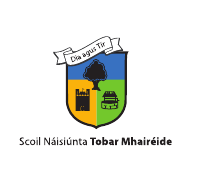 ST MARGARET’S NATIONAL SCHOOLAPPLICATION FORMSEPTEMBER 2021Please return this form via email only to stmargaretsns@hotmail.com Please note: closing date for applications 1st March 2021Name of new pupil: _________________________________Pupil’s Date of Birth: __________________________Mother’s name: ______________________________Father’s name: _______________________________Home Address: ____________________________________________________________________________________________________________________Contact No:  Home __________________ Mobile __________________________ Email address: ______________________________________________________Has your child any siblings in the school? __________________________________Is either parent a past pupil of the school?  _________________________________________________________________________________________________	Signed: ____________________            Date:_____________________________Parent/Guardian                                         